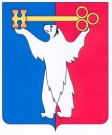 	АДМИНИСТРАЦИЯ ГОРОДА НОРИЛЬСКА КРАСНОЯРСКОГО КРАЯПОСТАНОВЛЕНИЕ10.05.2017	  г. Норильск		№ 202О внесении изменений в постановление Администрации города Норильска 
от 27.03.2012 № 99В целях урегулирования отдельных вопросов, связанных с осуществлением Администрацией города Норильска государственных полномочий по обеспечению благоустроенными жилыми помещениями,ПОСТАНОВЛЯЮ:1. Внести в постановление Администрации города Норильска от 27.03.2012№ 99 «Об осуществлении Администрацией города Норильска отдельных государственных полномочий» (далее – Постановление) следующие изменения:1.1. В пункте 1.6 Постановления слово «(строящегося)» исключить.1.2. Пункты 1.7-1.8 Постановления изложить в следующей редакции: «1.7. формирование специализированного жилищного фонда из числа жилых помещений, находящихся в муниципальной собственности для детей-сирот и детей, оставшихся без попечения родителей, лиц из числа детей-сирот и детей, оставшихся без попечения родителей, достигшим возраста 18 лет, а также в случае приобретения ими полной дееспособности до достижения совершеннолетия;1.8. направление сформированного списка жилых помещений специализированного жилищного фонда из числа жилых помещений, находящихся в муниципальной собственности для детей-сирот и детей, оставшихся без попечения родителей, лиц из числа детей-сирот и детей, оставшихся без попечения родителей, достигших возраста 18 лет, а также в случае приобретения ими полной дееспособности до достижения совершеннолетия (далее-список), в Управление                                  жилищно-коммунального хозяйства Администрации города Норильска с целью выполнения в них ремонтных работ;».1.3. Дополнить Постановление пунктом 1.9 следующего содержания:«1.9. Участие в работе Комиссии по организации проведения проверок сохранности жилых помещений, нанимателями или членами семей нанимателей по договорам социального найма либо собственниками которых являются дети-сироты и дети, оставшиеся без попечения родителей.».1.4. В пункте 3 Постановления слова «И.В. Еременко» исключить.1.5. В пункте 5.2 Постановления слова «приобретаемого (строящегося)» заменить словом «строящегося».1.6. Дополнить Постановление новым пунктом 7 следующего содержания:«7. Возложить на Управление жилищно-коммунального хозяйства Администрации города Норильска осуществление переданных исполнительно-распорядительным органам местного самоуправления следующих государственных полномочий:7.1. Участие в работе Комиссии по организации проведения проверок сохранности жилых помещений, нанимателями или членами семей нанимателей по договорам социального найма либо собственниками которых являются дети-сироты и дети, оставшиеся без попечения родителей;7.2 обследование жилых помещений, включенных в список для выполнения работ по ремонту квартир и формирование дефектных ведомостей объемов ремонта по каждой квартире, сметных стоимостей с составлением смет по каждой квартире;7.3. расчет средств, а также обоснование их выделения из бюджета на планируемый период на выполнение работ по ремонту жилых помещений, подлежащих предоставлению детям-сиротам и детям, оставшимся без попечения родителей, необходимых для финансирования выполнения ремонтных работ;7.4. выступление заказчиком в соответствии с Федеральным законом от 05.04.2013 № 44-ФЗ «О контрактной системе в сфере закупок товаров, работ, услуг для обеспечения государственных и муниципальных нужд», при осуществлении полномочий, указанных в пункте 7.3 настоящего постановления.».1.7. Пункты 7 – 9 Постановления считать пунктами 8 – 10 соответственно. 2. Опубликовать настоящее постановление в газете «Заполярная правда» и разместить его на официальном сайте муниципального образования город Норильск.Руководитель Администрации города Норильска			Е.Ю. Поздняков